A kölcsön igénylése: 		 Csak saját nevében		 Adóstárssal együtt	Az Adóstárs viszonya az Adós/hoz:  Szülő	   Házastárs	 Gyerek	 Egyéb______________________Az Adóstárs az Adóssal egy háztartásban él?	   Igen		 NemA kölcsön összege: ______________ Ft Az ügyfél által elfogadható legalacsonyabb kölcsönösszeg: _______________ FtFutamideje (hónap)  ______________		A kölcsön célja: ______________________*  Bankszámla száma: ________________________________	Bank: _____________________________________*ügyfél hozzájárulása esetén kitöltendő! Bank neve: __________________________________________Bankszámla száma:         -         -         	*ügyfél hozzájárulása esetén kitöltendő!Bank neve: __________________________________________Bankszámla száma:         -         -         	Alulírott Igénylő1/Adós és Igénylő2/Adóstárs tudomásul veszem, hogy a Bank jogosult a kölcsön teljes futamideje alatt a kamatkedvezmény Hirdetményben rögzített feltételeinek teljesülését ellenőrizni. Amennyiben a kamatkedvezményre való jogosultsághoz elvárt összegű jóváírás a törlesztési kötelezettséget megelőző 2. hónap 21-étől a törlesztési kötelezettséget megelőző hónap 20. napjáig nem érkezik meg a Banknál vezetett fizetési számlámra, úgy a kamatkedvezményre vonatkozó jogosultságot elvesztem/elveszítjük és a Bank a kölcsön kondíciót a Lakossági Hitel Hirdetményben rögzített kamatkedvezmény nélküli kondíciók szerint állapítja meg.Előttünk, mint tanúk előtt:*: Amennyiben banki dolgozók tanúskodnak, esetükben a Bank székhelyének a címét szükséges feltüntetni. Egyéb esetben a tanúk lakóhelyét, lakóhely hiányában tartózkodási helyét szükséges olvashatóan feltüntetni. ** Kizárólag akkor töltendő, ha a Bank dolgozója a tanú.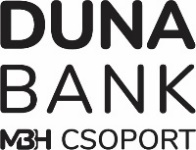 Bank tölti ki:Bank tölti ki:beérkezés időpontja:iktatószám:ügyintéző:megjegyzés:IGÉNYLŐLAP SZEMÉLYI KÖLCSÖNHÖZ	kölcsönkérelem devizabelföldi természetes személyek részéreIGÉNYLŐLAP SZEMÉLYI KÖLCSÖNHÖZ	kölcsönkérelem devizabelföldi természetes személyek részéreIGÉNYLŐLAP SZEMÉLYI KÖLCSÖNHÖZ	kölcsönkérelem devizabelföldi természetes személyek részéreIGÉNYLŐLAP SZEMÉLYI KÖLCSÖNHÖZ	kölcsönkérelem devizabelföldi természetes személyek részéreIGÉNYLŐLAP SZEMÉLYI KÖLCSÖNHÖZ	kölcsönkérelem devizabelföldi természetes személyek részéreIGÉNYLŐLAP SZEMÉLYI KÖLCSÖNHÖZ	kölcsönkérelem devizabelföldi természetes személyek részéreMeglévő ÜgyfélSzámlaszám:         -        Új ÜgyfélA kölcsönkérelem típusaA kölcsönkérelem típusaA kölcsönkérelem típusaA kölcsönkérelem típusaA kölcsönkérelem típusaA kölcsönkérelem típusaAz igényelt kölcsön adataiA törlesztés módja: Automatikus terhelés bankszámláról Átutalás más banknál vezetett bankszámláról*Az üGYFÉL /adós adataiAz üGYFÉL /adós adataiAz üGYFÉL /adós adataiAz üGYFÉL /adós adataiAz üGYFÉL /adós adataiAz üGYFÉL /adós adataiAz üGYFÉL /adós adataiAz üGYFÉL /adós adataiAz üGYFÉL /adós adataiAz üGYFÉL /adós adataiAz üGYFÉL /adós adataiAz üGYFÉL /adós adataiAz üGYFÉL /adós adataiAz üGYFÉL /adós adataiAz üGYFÉL /adós adataiAz üGYFÉL /adós adataiAz üGYFÉL /adós adataiAz üGYFÉL /adós adataiNév:Születési név:Születési név:Születési név:Születési hely, év, hó, nap:Születési hely, év, hó, nap:Születési hely, év, hó, nap:Születési hely, év, hó, nap:Anyja neve:Anyja neve:Anyja neve:Állampolgárság:Állampolgárság:Állampolgárság:Azonosító okmány száma és típusa:Azonosító okmány száma és típusa:Azonosító okmány száma és típusa:Lakcím:Lakcím:____________________________________________________________________________________________________________________________Telefonszám*:Telefonszám*:Telefonszám*:e-mail cím*:e-mail cím*:Levelezési cím*:Levelezési cím*:____________________________________________________________________________________________________________________________Telefonszám*:Telefonszám*:Telefonszám*:Mobil telefonszám*:Mobil telefonszám*:Családi állapota:Családi állapota:Családi állapota:   Házas   Házas   Házas   Élettársi viszony   Élettársi viszony    Egyedülálló    Egyedülálló    Egyedülállóaz üGYFÉL /adós munkahelyi adataiaz üGYFÉL /adós munkahelyi adataiaz üGYFÉL /adós munkahelyi adataiaz üGYFÉL /adós munkahelyi adataiaz üGYFÉL /adós munkahelyi adataiaz üGYFÉL /adós munkahelyi adataiaz üGYFÉL /adós munkahelyi adataiaz üGYFÉL /adós munkahelyi adataiaz üGYFÉL /adós munkahelyi adataiaz üGYFÉL /adós munkahelyi adataiaz üGYFÉL /adós munkahelyi adataiaz üGYFÉL /adós munkahelyi adataiaz üGYFÉL /adós munkahelyi adataiMunkaviszony jellege:Munkaviszony jellege:Munkaviszony jellege:Munkaviszony jellege:   Vállalkozó   Vállalkozó   Vállalkozó   Vállalkozó   Alkalmazott   Alkalmazott   Alkalmazott   Alkalmazott   NyugdíjasJogviszony típusa:Munkahely neve:Jogviszony típusa:Munkahely neve:Jogviszony típusa:Munkahely neve:    folyamatos                                               szerződéses    folyamatos                                               szerződéses    folyamatos                                               szerződéses    folyamatos                                               szerződéses    folyamatos                                               szerződéses    folyamatos                                               szerződéses    folyamatos                                               szerződéses    folyamatos                                               szerződéses    folyamatos                                               szerződéses    folyamatos                                               szerződésesCím:Telefonszám:Telefonszám:Beosztása:Beosztása:   Fizikai   Fizikai   Fizikai   SzellemiFoglalkozása: Foglalkozása: Foglalkozása: az üGYFÉL /adós jövedelmi adataiaz üGYFÉL /adós jövedelmi adataiaz üGYFÉL /adós jövedelmi adataiaz üGYFÉL /adós jövedelmi adataiAdós havi összes rendszeres nettó jövedelme:________________ FtHáztartás nettó havi jövedelme:_________________ FtKeresők száma a háztartásban:________________ főEltartottak száma a háztartásban:_________________ főaz üGYFÉL /adós egyéb banki kapcsolataiAz üGYFÉL /adós rendszeres havi kiadásaiFennálló hiteltartozás típusa, megnevezéseA hitelt nyújtó hitelintézet megnevezéseA hitelügyletben betöltött szerep (adós, adóstárs, kezes, zálogkötelezett)A hitel lejárataA hitelügyletben szereplők számaA havi törlesztő részlet nagyságafőFt/hófőFt/hófőFt/hófőFt/hóAlulírott Igénylő nyilatkozom, hogy életbiztosítással kombinált lakáshitellel rendelkezem: (a fenti táblázat …….. sora) igen nemamennyiben igen, a kapcsolódó életbiztosítás havi díja:Ft/hóAlulírott Igénylő nyilatkozom, hogy Lakástakarékpénztári megtakarítással kombinált lakáscélú jelzáloghitellel rendelkezem: (a fenti táblázat …….. sora) igen nemamennyiben igen, a kapcsolódó megtakarítás havi összege:Ft/hóAlulírott Igénylő nyilatkozom, hogy visszatérítendő, hazai vagy uniós költségvetési forrású támogatás után visszatérítendő pénzösszeggel rendelkezem:  igen nemamennyiben igen, visszatérítendő pénzösszeg egy hónapra eső része:Ft/hóamennyiben igen, visszatérítendő pénzösszeg még visszatérítendő teljes összege:FtAlulírott Igénylő nyilatkozom, hogy kezességet vállaltam: (a fenti táblázat ……. sora) igen nemAlulírott Igénylő nyilatkozom, hogy lejárt köztartozásom van nincsAlulírott Igénylő nyilatkozom, hogy egyéb lejárt kötelezettségem van nincsAz adóstárs adataiAz adóstárs adataiAz adóstárs adataiAz adóstárs adataiAz adóstárs adataiAz adóstárs adataiAz adóstárs adataiAz adóstárs adataiAz adóstárs adataiAz adóstárs adataiAz adóstárs adataiAz adóstárs adataiAz adóstárs adataiAz adóstárs adataiAz adóstárs adataiNév:Születési név:Születési név:Születési hely, év, hó, nap:Születési hely, év, hó, nap:Születési hely, év, hó, nap:Születési hely, év, hó, nap:Születési hely, év, hó, nap:Anyja neve:Anyja neve:Állampolgárság:Állampolgárság:Állampolgárság:Azonosító okmány száma és típusa:Azonosító okmány száma és típusa:Azonosító okmány száma és típusa:Lakcím:Lakcím:Telefonszám*:Telefonszám*:e-mail cím*:Levelezési cím*:Levelezési cím*:Telefonszám:Telefonszám:Mobil telefonszám:Családi állapota:Családi állapota:Családi állapota:Családi állapota:   Házas   Házas   Házas   Házas   Élettársi viszony   Élettársi viszony   Élettársi viszony   Élettársi viszony Egyedülálló Egyedülálló Egyedülállóaz adóstárs munkahelyi adataiaz adóstárs munkahelyi adataiaz adóstárs munkahelyi adataiaz adóstárs munkahelyi adataiaz adóstárs munkahelyi adataiaz adóstárs munkahelyi adataiaz adóstárs munkahelyi adataiaz adóstárs munkahelyi adataiaz adóstárs munkahelyi adataiaz adóstárs munkahelyi adataiaz adóstárs munkahelyi adataiMunkaviszony jellege:Munkaviszony jellege:Munkaviszony jellege:   Vállalkozó   Vállalkozó   Vállalkozó   Alkalmazott   Alkalmazott   Alkalmazott   Alkalmazott   NyugdíjasJogviszony típusa:Munkahely neve:Jogviszony típusa:Munkahely neve:Jogviszony típusa:Munkahely neve:   folyamatos                                               szerződéses   folyamatos                                               szerződéses   folyamatos                                               szerződéses   folyamatos                                               szerződéses   folyamatos                                               szerződéses   folyamatos                                               szerződéses   folyamatos                                               szerződéses   folyamatos                                               szerződésesCím:Telefonszám:Beosztása:Beosztása:   Fizikai   Fizikai   SzellemiFoglalkozása: Foglalkozása: az Adóstárs jövedelmi adataiaz Adóstárs jövedelmi adataiaz Adóstárs jövedelmi adataiaz Adóstárs jövedelmi adataiaz Adóstárs jövedelmi adataiAdóstárs havi összes rendszeres nettó jövedelme:Adóstárs havi összes rendszeres nettó jövedelme:___________________ FtHáztartás nettó havi jövedelme:____________________ FtKeresők száma a háztartásban:____________________ fő____________________ főEltartottak száma a háztartásban:____________________ főaz Adóstárs egyéb banki kapcsolataiAz Adóstárs rendszeres havi kiadásaiFennálló hiteltartozás típusa, megnevezéseA hitelt nyújtó hitelintézet megnevezéseA hitelügyletben betöltött szerep (adós, adóstárs, kezes, zálogkötelezett)A hitel lejárataA hitelügyletben szereplők számaA havi törlesztő részlet nagyságafőFt/hófőFt/hófőFt/hófőFt/hóAlulírott Igénylő nyilatkozom, hogy életbiztosítással kombinált lakáshitellel rendelkezem: (a fenti táblázat …….. sora) igen nemamennyiben igen, a kapcsolódó életbiztosítás havi díja:Ft/hóAlulírott Igénylő nyilatkozom, hogy Lakástakarékpénztári megtakarítással kombinált lakáscélú jelzáloghitellel rendelkezem: (a fenti táblázat …….. sora) igen nemamennyiben igen, a kapcsolódó megtakarítás havi összege:Ft/hóAlulírott Igénylő nyilatkozom, hogy visszatérítendő, hazai vagy uniós költségvetési forrású támogatás után visszatérítendő pénzösszeggel rendelkezem:  igen nemamennyiben igen, visszatérítendő pénzösszeg egy hónapra eső része:Ft/hóamennyiben igen, visszatérítendő pénzösszeg még visszatérítendő teljes összege:FtAlulírott Igénylő nyilatkozom, hogy kezességet vállaltam: (a fenti táblázat ……. sora) igen nemAlulírott Igénylő nyilatkozom, hogy lejárt köztartozásom van nincsAlulírott Igénylő nyilatkozom, hogy egyéb lejárt kötelezettségem van nincsAz IGÉNYLŐ(K) NYILATKOZATAIIgénylő 1 (Adós)Igénylő 2 (Adóstárs)Nyilatkozat□Az MBH Duna Banknál fizetési számlával rendelkezem, vagy az MBH Duna Banknál fizetési számlával nem rendelkezem, de a kölcsönszerződés megkötéséig vállalom annak megnyitását. □□400.000 Ft-ot elérő havi jövedelemmel rendelkezem/rendelkezünk és vállalom/vállaljuk, a kölcsön futamideje alatt az MBH Duna Banknál vezetett kölcsöntörlesztéshez kapcsolódó fizetési számlán történő, 400.000 Ft-ot elérő jóváírás teljesítését.□□150 000 Ft és 399 000 Ft közötti havi jövedelemmel rendelkezem/rendelkezünk és vállalom/vállaljuk a kölcsön futamideje alatt az MBH Duna Banknál vezetett kölcsöntörlesztéshez kapcsolódó fizetési számlán történő, legalább 150.000 Ft-ot elérő jóváírás teljesítését.□□Legalább 150 000 Ft havi jövedelemmel rendelkezem/rendelkezünk, de kölcsön futamideje alatt az MBH Duna Banknál vezetett fizetési számlán jóváírás teljesítését nem vállalom/vállaljuk.□Vállalom, hogy a kölcsön törlesztését az MBH Duna Banknál vezetett fizetési számlámról teljesítem.Kelt: _______________________, _______ év _______________ hó _______ napKelt: _______________________, _______ év _______________ hó _______ nap______________________________________________________________________Hiteligénylő név/ aláírásHázastárs/Adóstárs név / aláírásTanú 1.:Tanú 2.:név: név: lakóhely:* lakóhely:* törzsszám:**törzsszám:**aláírás:aláírás:A SZEMÉLYI KÖLCSÖN IGÉNYLÉSHEZ SZÜKSÉGES DOKUMENTUMOKBank tölti ki!Benyújtása megtörtént:Bank tölti ki!Benyújtása megtörtént:A SZEMÉLYI KÖLCSÖN IGÉNYLÉSHEZ SZÜKSÉGES DOKUMENTUMOKIgénylő 1.Igénylő 2.Személyazonosító okirat bemutatásaLakcímet igazoló hatósági igazolvány bemutatása Utolsó két havi bankszámlakivonat benyújtásaMunkáltatói igazolás benyújtása – ha az igénylő alkalmazottNAV által kiállított jövedelemigazolás és vállalkozói igazolvány benyújtása – ha az igénylő vállalkozó, cégtulajdonos, hozzátartozójánál vagy egyéni vállalkozásnál áll alkalmazásbanNyugdíjas igazolvány és előző havi nyugdíjszelvény vagy bankszámlakivonat benyújtása - ha az igénylő nyugdíjasAdatkezelési tájékoztató és nyilatkozat benyújtása (bank által alkalmazott nyomtatvány)A dokumentumokat benyújtásának dátuma:A dokumentumokat átvettem:finanszírozó neve, aláírása